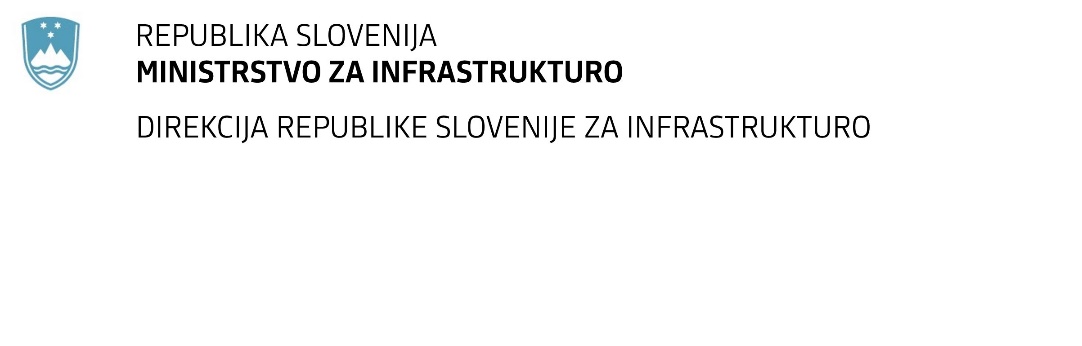 SPREMEMBA RAZPISNE DOKUMENTACIJE za oddajo javnega naročila Obvestilo o spremembi razpisne dokumentacije je objavljeno na "Portalu javnih naročil". Obrazložitev sprememb:Spremembe so sestavni del razpisne dokumentacije in jih je potrebno upoštevati pri pripravi ponudbe.Številka:43001-90/2022-03oznaka naročila:D-65/22 G   Datum:13. 4. 2022MFERAC:2431-22-000421/0Sanacija plazu na cesti R1-209/1089 Bled - Soteska od km 3,017 do km 3,259Naročnik je pripravil spremembo razpisne dokumentacije 03 in objavil:spremembo 1 popisa del za razpis:V zavihku Prestavitev tlačnega voda Mačko, poglavje III KANALIZACIJSKA DELA – dobava in montaža materiala, se postavka 11. spremeni na način, da se glasi: